Қалиасқар Сұлтан Қуатұлы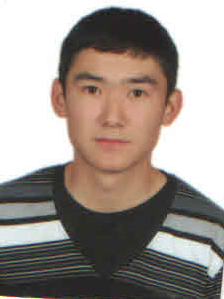 
Адрес:  Казахстан,Карагандинская область, Каркаралинский р-н, город Каркаралинск
ул. Абая, д. 40.
Тел. (домашний):- 8(72146)31-8-89
Тел. (мобильный): 8-702-907-17-74.
E-mail: sulya-95@mail.ru

Дата рождения: 12.01.1995 г.
Цель: соискание должности в отрасли обогащения полезных ископаемых.

Образование:2012-2016 – Карагандинский Государственный Технический университет, Горный факультет. Специальность: " 5В073700 – Обогащение полезных ископаемых", квалификация: "Бакалавр образования по специальности 5В073700 – Обогащение полезных ископаемых".
Дополнительные навыки:владение компьютером – опытный пользователь (MS Word, PowerPoint, );Языки – казахский, русский, английский – базовый.
Личные качества:	
ответственность, коммуникабельность, стрессоустойчивость, пунктуальность, целеустремленность, самостоятельность, дисциплинированность,  

Дополнительная информация:семейное положение – не женат, детей не имею;